KEFRI/F/FIN/10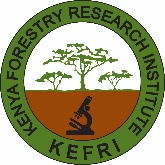 DAILY REVENUE BANKINGAccount Name: ________________Account No._____________ Station: __________Collected by: ___________________	Date:____________	 Sign: _________________Checked by: _____________________	Date:_______________ Sign:________________Banked by: _______________________	Date:_______________ Sign:_____________DateMiscellaneous/Official Receipt No.Nature of Revenue sourceAmount BankedRemarksTotalAmount in WordsAmount in WordsAmount in Words